SpeedThe ability to move the body or part of the body from A-B in the quickest time possible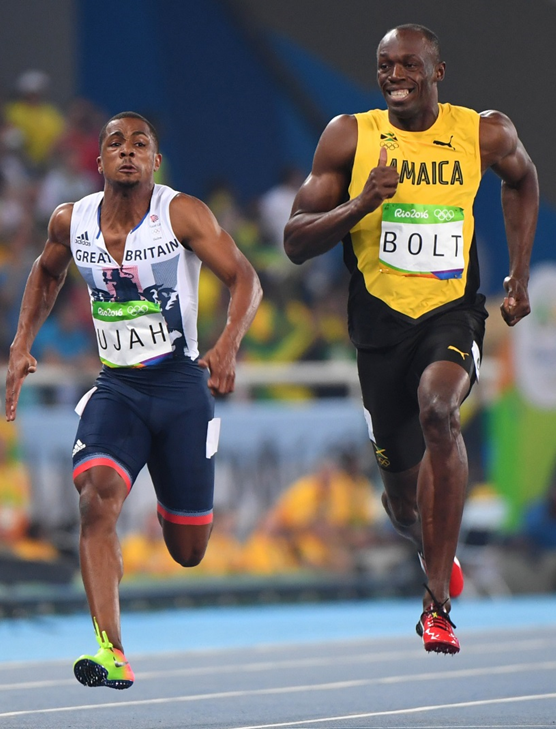 